День Творчества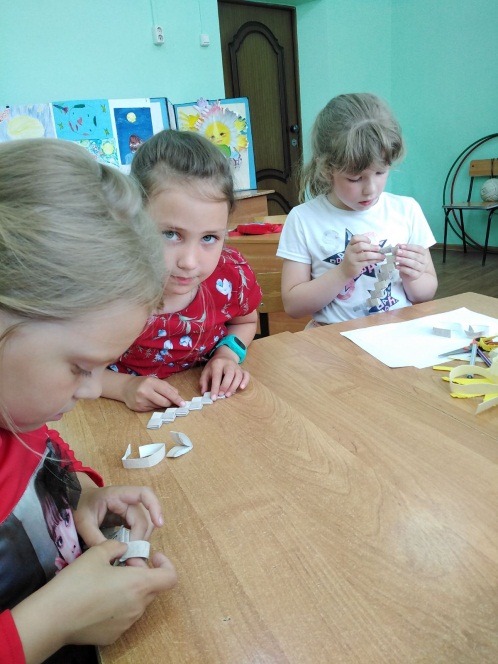 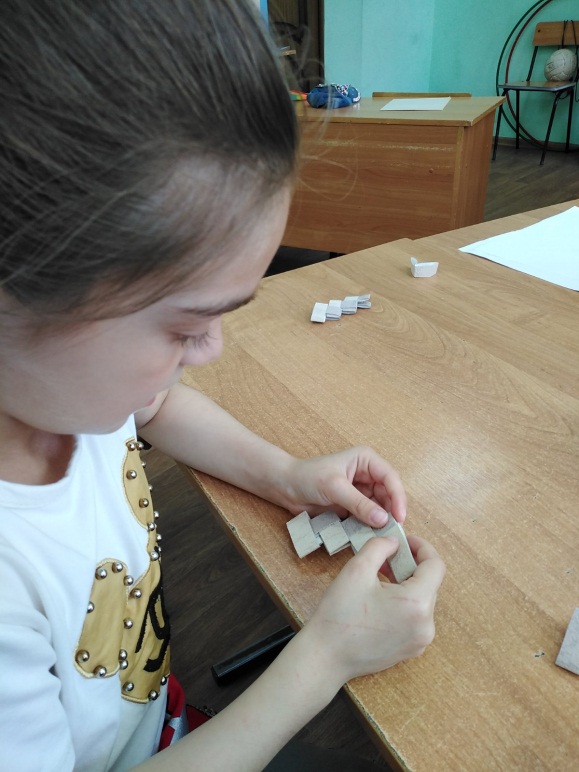 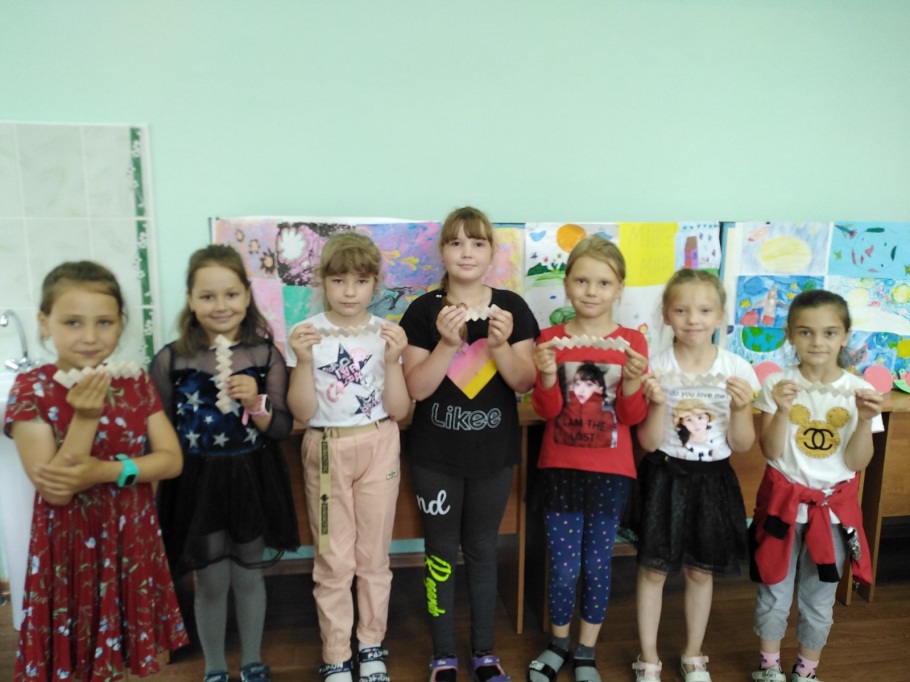 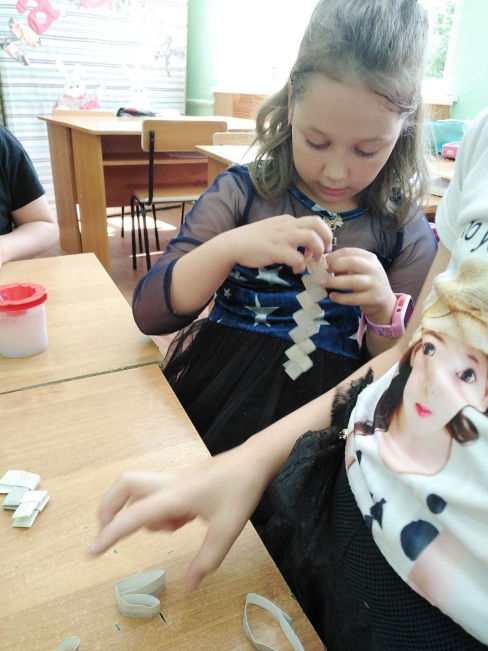 